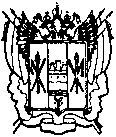 администрациЯ Цимлянского районаПОСТАНОВЛЕНИЕ23.01.2018   	                                      № 14                                      г.  ЦимлянскО внесении изменений в постановлениеАдминистрации Цимлянского районаот 15.10.2013 №1217 «Об утверждении муниципальной программы Цимлянского района «Развитие транспортной системы»	В соответствии с постановлением Администрации Цимлянского района от 12.09.2013 № 1084 «Об утверждении Порядка разработки, реализации и оценки эффективности муниципальных программ Цимлянского района», решением Собрания депутатов Цимлянского района от 26.12.2017 № 115 «О  бюджете Цимлянского района на 2018 год и плановый период 2019 и 2020 годов»,ПОСТАНОВЛЯЮ:Внести в приложение к постановлению Администрации Цимлянского района от 15.10.2013 № 1217 «Об утверждении муниципальной программы Цимлянского района «Развитие транспортной системы» изменения, согласно приложению. Контроль за выполнением постановления возложить на заместителя Главы Администрации района по строительству, ЖКХ и архитектуре. Исполняющий обязанности Главы Администрации Цимлянского района	                                          А.И. ВысочинПостановление  вносит 
отдел коммунальнойинфраструктуры и архитектурыкоммунальной инфраструктуры
Приложениек постановлениюАдминистрацииЦимлянского районаот 23.01.2018  № 14  ИЗМЕНЕНИЯ,вносимые в приложение к постановлению Администрации Цимлянского районаот 15.10.2013 №1217 «Об утверждении муниципальной программы Цимлянского района «Развитие транспортной системы»В разделе «Паспорт муниципальной программы Цимлянского района  «Развитие транспортной системы»:  Строку Ресурсное обеспечение муниципальной программы Цимлянского района изложить в следующей редакции:В разделе «Паспорт подпрограммы «Развитие транспортной инфраструктуры Цимлянского района »   муниципальной программы: Строку  Ресурсное обеспечение муниципальной подпрограммы Цимлянского района изложить в следующей редакции:Таблицу № 4 приложения № 4 к муниципальной программе «Развитие транспортной системы» изложить в следующей редакции:Расходы бюджета Цимлянского района на реализацию муниципальной программы 
Цимлянского района «Развитие транспортной системы» Таблицу № 5 приложения № 5 к муниципальной программе «Развитие транспортной системы» изложить в следующей редакции:                                                                                                                          Расходыобластного бюджета, федерального бюджета, местных бюджетови внебюджетных источников на реализацию муниципальной программыТекстовую часть Приложения №6 к муниципальной программе «Развитие транспортной системы» изложить в следующей редакции:	На ремонт и содержание автомобильных дорог общего пользования местного значения получено из областного бюджета на 2014 год 7469,7 тыс. руб. Средства, направленные бюджету Цимлянского района составляют 3800,00 тыс.руб., на 2015 год – 2017 годы  - 3734,8 тыс. руб. В 2018 году - 4332,9 тыс. рублей. В 2019 году - 4549,5 тыс. рублей.Таблицу №6 приложения №6 к муниципальной программе «Развитие транспортной системы» изложить в следующей редакции:Распределение 
иных межбюджетных трансфертов муниципальной программы Цимлянского района «Развитие транспортной системы» на капитальный ремонт, строительство и реконструкцию,  разработку ПСД и содержание   автомобильных дорог общего пользования местного значениятыс. рублейТаблицу № 7 приложения № 7 к муниципальной программе «Развитие транспортной системы» изложить в следующей редакции:Перечень инвестиционных объектов капитального ремонта, строительства, реконструкции,   (включая разработку ПСД) Цимлянского района Верно: управляющий делами                                                                                                             Н.Н. БурунинаРесурсное обеспечение муниципальной программы Цимлянского районаобщий объем финансирования подпрограммы на 2014 – 2020 годы составляет 152372,0 тыс. рублей, в том числе по годам:2014 год – 25309,8 тыс. рублей;2015 год – 12378,7 тыс. рублей;2016 год –  9399,3  тыс. рублей;2017 год – 24316,9 тыс. рублей;2018 год –  52066,7  тыс. рублей;2019 год –  14385,3  тыс. рублей;2020 год –  14515,3  тыс. рублей,в том числе за счет средств областного бюджета – 85541,4 тыс. рублей, в том числе:2014 год – 17553,7 тыс. рублей;2015 год –  4568,7  тыс. рублей;2016 год –  3734,8  тыс. рублей;2017 год –  7125,9  тыс. рублей;2018 год – 43329,3  тыс. рублей;2019 год – 4549,5  тыс. рублей;2020 год – 4679,5  тыс. рублей,за счет средств бюджетов муниципального образования – 66830,6 тыс. рублей, в том числе:2014 год – 7756,1  тыс. рублей;2015 год – 7810,0  тыс. рублей;2016 год – 5664,5  тыс. рублей;2017 год – 17191,0  тыс. рублей;2018 год – 8737,4  тыс. рублей;2019 год – 9835,8  тыс. рублей;2020 год – 9835,8  тыс. рублей.Ресурсное обеспечение муниципальной подпрограммы Цимлянского районаобщий объем финансирования подпрограммы на 2014 – 2020 годы составляет 152372,0 тыс. рублей, в том числе по годам:2014 год – 25309,8 тыс. рублей;2015 год – 12378,7 тыс. рублей;2016 год –  9399,3  тыс. рублей;2017 год – 24316,9 тыс. рублей;2018 год – 52066,7  тыс. рублей;2019 год –  14385,3  тыс. рублей;2020 год –  14515,3  тыс. рублей,в том числе за счет средств областного бюджета – 85541,4 тыс. рублей, в том числе:2014 год – 17553,7 тыс. рублей;2015 год –  4568,7  тыс. рублей;2016 год –  3734,8  тыс. рублей;2017 год –  7125,9  тыс. рублей;2018 год – 43329,3  тыс. рублей;2019 год – 4549,5  тыс. рублей;2020 год – 4679,5  тыс. рублей,за счет средств бюджетов муниципального образования – 66830,6 тыс. рублей, в том числе:2014 год – 7756,1  тыс. рублей;2015 год – 7810,0  тыс. рублей;2016 год – 5664,5  тыс. рублей;2017 год – 17191,0  тыс. рублей;2018 год – 8737,4  тыс. рублей;2019 год – 9835,8  тыс. рублей;2020 год – 9835,8  тыс. рублей.СтатусНаименование      
муниципальной 
программы, подпрограммы
муниципальной    
программы,основного мероприятия
Ответственный  
исполнитель,   
соисполнители,  
 участникиКод бюджетной   
   классификации   
<1>Код бюджетной   
   классификации   
<1>Код бюджетной   
   классификации   
<1>Код бюджетной   
   классификации   
<1>Расходы <2> (тыс. рублей), годыРасходы <2> (тыс. рублей), годыРасходы <2> (тыс. рублей), годыРасходы <2> (тыс. рублей), годыРасходы <2> (тыс. рублей), годыРасходы <2> (тыс. рублей), годыРасходы <2> (тыс. рублей), годыСтатусНаименование      
муниципальной 
программы, подпрограммы
муниципальной    
программы,основного мероприятия
Ответственный  
исполнитель,   
соисполнители,  
 участникиГРБСРзПрЦСРВР20142015201620172018201920201234567891011121314муниципальная 
программа       развитие транспортной системыАдминистрация Цимлянского района902---25309,812378,79399,324316,952066,714385,314515,3Подпрограмма 1  развитие транспортной инфраструктуры Цимлянского районаАдминистрация Цимлянского района902---25309,812378,79399,320817,952066,714385,314515,3Основное        
мероприятие 1.1 содержание автомобильных дорог общего пользования местного значения и искусственных сооружений на нихАдминистрация Цимлянского района 902040915122402202019,8385,7Основное        
мероприятие 1.1 содержание автомобильных дорог общего пользования местного значения и искусственных сооружений на нихАдминистрация Цимлянского района 90204091510351240272,9129,3Основное        
мероприятие 1.1 содержание автомобильных дорог общего пользования местного значения и искусственных сооружений на нихАдминистрация Цимлянского района 9020409151735124038001800,0Основное        
мероприятие 1.1 содержание автомобильных дорог общего пользования местного значения и искусственных сооружений на нихАдминистрация Цимлянского района 902040915100224002405463,76167,67904,69624,99639,2Основное        
мероприятие 1.1 содержание автомобильных дорог общего пользования местного значения и искусственных сооружений на нихАдминистрация Цимлянского района 902040915100735102401800,0Основное        
мероприятие 1.1 содержание автомобильных дорог общего пользования местного значения и искусственных сооружений на нихАдминистрация Цимлянского района 902040915100S3510240100,83532,43750,23978,94094,6Основное мероприятие 1.2ремонт автомобильных дорог общего пользования местного значения и  искусственных сооружений на нихАдминистрация Цимлянского района  90204091512241  1510022410  240240  -6044,8-7149,5---Основное мероприятие 1.3капитальный ремонт автомобильных дорог общего пользования местного значения и искусственных сооружений на нихАдминистрация Цимлянского района ----------Основное мероприятие 1.4проектные работы по капитальному ремонту автомобильных дорог общего пользования местного значения и искусственных сооружений на нихАдминистрация Цимлянского района ----------Основное мероприятие 1.5строительство и реконструкция                 автомобильных дорог общего пользования местного значения и искусственных сооружений на нихАдминистрация Цимлянского района   902040915100S3490240---39630,4--Основное мероприятие 1.6проектные работы по строительству и реконструкции автомобильных дорог общего пользования местного значения и искусственных сооружений на нихАдминистрация Цимлянского района 90290290204090409040915100S350015100S35001510022430240240240-1398,102099,397,0---Основное мероприятие 1.7Иные межбюджетные трансферты из бюджета района бюджетам поселений для софинансирования расходных обязательств, возникающих при выполнении полномочий органов местного самоуправления по вопросам местного значения на:Строительство и реконструкцию;Администрация Цимлянского района9029020409040915185031517348540540724,210084,0Основное мероприятие 1.7Капитальный ремонт;902040915185025401498,7900,0----Основное мероприятие 1.7Разработку проектно сметной документации;90490204090409151850115100850105405403240,5350,1100,0Основное мероприятие 1.7Ремонт и содержание автомобильных дорог общего пользования местного значения и тротуаров;90290204090409151735115100735105405403669,71934,81934,81681,5781,5781,5781,5Основное мероприятие 1.7Ремонт автомобильных дорог902040915100850305402191,5Основное мероприятие 1.8Погашение кредиторской задолженности на ремонт и содержание автомобильных дорог общего пользования местного значения за 2014 год9029040409040915173511517351244540319,2514,7СтатусНаименование муниципальной  программы, подпрограммы муниципальной программыОтветственный  исполнитель, соисполнителиОценка расходов (тыс. рублей), годыОценка расходов (тыс. рублей), годыОценка расходов (тыс. рублей), годыОценка расходов (тыс. рублей), годыОценка расходов (тыс. рублей), годыОценка расходов (тыс. рублей), годыОценка расходов (тыс. рублей), годыСтатусНаименование муниципальной  программы, подпрограммы муниципальной программыОтветственный  исполнитель, соисполнители201420152016201720182019202012345678910муниципальная  
программа        Развитие транспортной системыВсего                 25309,812378,79399,324316,952066,714385,314515,3муниципальная  
программа        Развитие транспортной системыобластной бюджет  17553,74568,73734,87125,943329,34549,54679,5муниципальная  
программа        Развитие транспортной системыфедеральный бюджет--муниципальная  
программа        Развитие транспортной системыБюджет района7756,17810,05664,517191,008737,49835,89835,8муниципальная  
программа        Развитие транспортной системывнебюджетные источники---Подпрограмма 1   Развитие транспортной инфраструктуры Цимлянского районавсего                 25309,812378,79399,324316,952066,714385,314515,3Подпрограмма 1   Развитие транспортной инфраструктуры Цимлянского районаобластной бюджет  17553,74568,73734,87125,943329,34549,54679,5Подпрограмма 1   Развитие транспортной инфраструктуры Цимлянского районафедеральный бюджет--Подпрограмма 1   Развитие транспортной инфраструктуры Цимлянского районаБюджет района7756,17810,05664,517191,008737,49835,89835,8Подпрограмма 1   Развитие транспортной инфраструктуры Цимлянского районавнебюджетные источники------№ п/пНаименование поселенияНа 2014 годНа 2014 годНа 2014 годНа 2014 годНа 2015 годНа 2015 годНа 2015 годНа 2015 годНа 2016 годНа 2016 годНа 2016 годНа 2016 годНа 2017 годНа 2017 годНа 2017 годНа 2017 годНа 2018 годНа 2018 годНа 2018 годНа 2018 годНа 2018 годНа 2018 год№ п/пНаименование поселениявсегоВ том числе за счет средств бюджета:В том числе за счет средств бюджета:В том числе за счет средств бюджета:всегоВ том числе за счет средств:В том числе за счет средств:В том числе за счет средств:всегоВ том числе за счет средств:В том числе за счет средств:В том числе за счет средств:всегоВ том числе за счет средств:В том числе за счет средств:В том числе за счет средств:всегоВ том числе за счет средств:В том числе за счет средств:В том числе за счет средств:В том числе за счет средств:В том числе за счет средств:№ п/пНаименование поселениявсегоФедераль ного областногоЦимлянского  районавсегоФедераль ного областногоЦимлянского районапоселенийвсегоФедераль ного областногоЦимлянского районавсегоФедераль ногообластногоЦимлянского районавсегоФедера ль ногоФедера ль ногообластногообластногоЦимлянского районаРазработка проектно-сметной документацииРазработка проектно-сметной документацииРазработка проектно-сметной документацииРазработка проектно-сметной документацииРазработка проектно-сметной документацииРазработка проектно-сметной документацииРазработка проектно-сметной документацииРазработка проектно-сметной документацииРазработка проектно-сметной документацииРазработка проектно-сметной документацииРазработка проектно-сметной документацииРазработка проектно-сметной документацииРазработка проектно-сметной документацииРазработка проектно-сметной документацииРазработка проектно-сметной документацииРазработка проектно-сметной документацииРазработка проектно-сметной документацииРазработка проектно-сметной документацииРазработка проектно-сметной документацииРазработка проектно-сметной документацииРазработка проектно-сметной документацииРазработка проектно-сметной документацииРазработка проектно-сметной документацииРазработка проектно-сметной документации1Красноярское сельское поселение445,2445,22Новоцимлянское сельское поселение2795,32795,3350,1Итого:3240,5350,1Капитальный ремонт автомобильных дорог общего пользования местного значения и искусственных сооружений на нихКапитальный ремонт автомобильных дорог общего пользования местного значения и искусственных сооружений на нихКапитальный ремонт автомобильных дорог общего пользования местного значения и искусственных сооружений на нихКапитальный ремонт автомобильных дорог общего пользования местного значения и искусственных сооружений на нихКапитальный ремонт автомобильных дорог общего пользования местного значения и искусственных сооружений на нихКапитальный ремонт автомобильных дорог общего пользования местного значения и искусственных сооружений на нихКапитальный ремонт автомобильных дорог общего пользования местного значения и искусственных сооружений на нихКапитальный ремонт автомобильных дорог общего пользования местного значения и искусственных сооружений на нихКапитальный ремонт автомобильных дорог общего пользования местного значения и искусственных сооружений на нихКапитальный ремонт автомобильных дорог общего пользования местного значения и искусственных сооружений на нихКапитальный ремонт автомобильных дорог общего пользования местного значения и искусственных сооружений на нихКапитальный ремонт автомобильных дорог общего пользования местного значения и искусственных сооружений на нихКапитальный ремонт автомобильных дорог общего пользования местного значения и искусственных сооружений на нихКапитальный ремонт автомобильных дорог общего пользования местного значения и искусственных сооружений на нихКапитальный ремонт автомобильных дорог общего пользования местного значения и искусственных сооружений на нихКапитальный ремонт автомобильных дорог общего пользования местного значения и искусственных сооружений на нихКапитальный ремонт автомобильных дорог общего пользования местного значения и искусственных сооружений на нихКапитальный ремонт автомобильных дорог общего пользования местного значения и искусственных сооружений на нихКапитальный ремонт автомобильных дорог общего пользования местного значения и искусственных сооружений на нихКапитальный ремонт автомобильных дорог общего пользования местного значения и искусственных сооружений на нихКапитальный ремонт автомобильных дорог общего пользования местного значения и искусственных сооружений на нихКапитальный ремонт автомобильных дорог общего пользования местного значения и искусственных сооружений на нихКапитальный ремонт автомобильных дорог общего пользования местного значения и искусственных сооружений на нихКапитальный ремонт автомобильных дорог общего пользования местного значения и искусственных сооружений на них1Маркинское сельское поселение1498,741498,742Красноярское сельское поселение900,0Итого:1498,74900,0Строительство и реконструкция внутригородских, внутрипоселковых автомобильных дорог и тротуаровСтроительство и реконструкция внутригородских, внутрипоселковых автомобильных дорог и тротуаровСтроительство и реконструкция внутригородских, внутрипоселковых автомобильных дорог и тротуаровСтроительство и реконструкция внутригородских, внутрипоселковых автомобильных дорог и тротуаровСтроительство и реконструкция внутригородских, внутрипоселковых автомобильных дорог и тротуаровСтроительство и реконструкция внутригородских, внутрипоселковых автомобильных дорог и тротуаровСтроительство и реконструкция внутригородских, внутрипоселковых автомобильных дорог и тротуаровСтроительство и реконструкция внутригородских, внутрипоселковых автомобильных дорог и тротуаровСтроительство и реконструкция внутригородских, внутрипоселковых автомобильных дорог и тротуаровСтроительство и реконструкция внутригородских, внутрипоселковых автомобильных дорог и тротуаровСтроительство и реконструкция внутригородских, внутрипоселковых автомобильных дорог и тротуаровСтроительство и реконструкция внутригородских, внутрипоселковых автомобильных дорог и тротуаровСтроительство и реконструкция внутригородских, внутрипоселковых автомобильных дорог и тротуаровСтроительство и реконструкция внутригородских, внутрипоселковых автомобильных дорог и тротуаровСтроительство и реконструкция внутригородских, внутрипоселковых автомобильных дорог и тротуаровСтроительство и реконструкция внутригородских, внутрипоселковых автомобильных дорог и тротуаровСтроительство и реконструкция внутригородских, внутрипоселковых автомобильных дорог и тротуаровСтроительство и реконструкция внутригородских, внутрипоселковых автомобильных дорог и тротуаровСтроительство и реконструкция внутригородских, внутрипоселковых автомобильных дорог и тротуаровСтроительство и реконструкция внутригородских, внутрипоселковых автомобильных дорог и тротуаровСтроительство и реконструкция внутригородских, внутрипоселковых автомобильных дорог и тротуаровСтроительство и реконструкция внутригородских, внутрипоселковых автомобильных дорог и тротуаровСтроительство и реконструкция внутригородских, внутрипоселковых автомобильных дорог и тротуаровСтроительство и реконструкция внутригородских, внутрипоселковых автомобильных дорог и тротуаров1Калининское сельское поселение10808,210084724,2Итого:10808,210084724,2Содержание автомобильных дорог  общего пользования местного значенияСодержание автомобильных дорог  общего пользования местного значенияСодержание автомобильных дорог  общего пользования местного значенияСодержание автомобильных дорог  общего пользования местного значенияСодержание автомобильных дорог  общего пользования местного значенияСодержание автомобильных дорог  общего пользования местного значенияСодержание автомобильных дорог  общего пользования местного значенияСодержание автомобильных дорог  общего пользования местного значенияСодержание автомобильных дорог  общего пользования местного значенияСодержание автомобильных дорог  общего пользования местного значенияСодержание автомобильных дорог  общего пользования местного значенияСодержание автомобильных дорог  общего пользования местного значенияСодержание автомобильных дорог  общего пользования местного значенияСодержание автомобильных дорог  общего пользования местного значенияСодержание автомобильных дорог  общего пользования местного значенияСодержание автомобильных дорог  общего пользования местного значенияСодержание автомобильных дорог  общего пользования местного значенияСодержание автомобильных дорог  общего пользования местного значенияСодержание автомобильных дорог  общего пользования местного значенияСодержание автомобильных дорог  общего пользования местного значенияСодержание автомобильных дорог  общего пользования местного значенияСодержание автомобильных дорог  общего пользования местного значенияСодержание автомобильных дорог  общего пользования местного значенияСодержание автомобильных дорог  общего пользования местного значения1Цимлянское городское поселение1669,71669,7781,5781,5781,5781,51681,51681,5781,5781,5781,52Калиниское селськое поселение300,0300,0114,4114,4114,4114,43Красноярское сельское поселение500,0500,0421,5421,5421,5421,54Лозновское сельское поселение300,0300,0156,2156,2156,2156,25Маркинское сельское поселение300,0300,0257,7257,7257,7257,76Новоцимлянское сельское поселение321,6300,083,183,183,183,17Саркеловское сельское поселение300,0300,0120,4120,4120,4120,4Итого по содержанию дорог:3669,73669,72074,11934,81934,81934,81681,51681,5781,5781,5781,5№ п/пНаименование муниципального образованияНаименование инвестиционного проектаНомер и дата положительного заключения государственной (негосударст-венной) экспертизыСроки получения положительного заключения государственной (негосударст-венной) экспертизы на проектную (сметную) документациюОбъем расходов (тыс. рублей)в том числе по годам реализации муниципальной программыв том числе по годам реализации муниципальной программыв том числе по годам реализации муниципальной программыв том числе по годам реализации муниципальной программыв том числе по годам реализации муниципальной программы№ п/пНаименование муниципального образованияНаименование инвестиционного проектаНомер и дата положительного заключения государственной (негосударст-венной) экспертизыСроки получения положительного заключения государственной (негосударст-венной) экспертизы на проектную (сметную) документациюОбъем расходов (тыс. рублей)20142015201620172018	2018123344567891011Цимлянский районРазработка проектной документации на объект «Строительство автомобильной дороги "Подъезд от а/д "ст. Красноярская - х. Лозной - ст. Лозновская - ст. Камышевская" к х. Рынок - Романовский»Разработка проектной документации на объект «Строительство автомобильной дороги "Подъезд от а/д "ст. Красноярская - х. Лозной - ст. Лозновская - ст. Камышевская" к х. Рынок - Романовский»2017всего3497,4Цимлянский районРазработка проектной документации на объект «Строительство автомобильной дороги "Подъезд от а/д "ст. Красноярская - х. Лозной - ст. Лозновская - ст. Камышевская" к х. Рынок - Романовский»Разработка проектной документации на объект «Строительство автомобильной дороги "Подъезд от а/д "ст. Красноярская - х. Лозной - ст. Лозновская - ст. Камышевская" к х. Рынок - Романовский»2017Федеральный бюджетЦимлянский районРазработка проектной документации на объект «Строительство автомобильной дороги "Подъезд от а/д "ст. Красноярская - х. Лозной - ст. Лозновская - ст. Камышевская" к х. Рынок - Романовский»Разработка проектной документации на объект «Строительство автомобильной дороги "Подъезд от а/д "ст. Красноярская - х. Лозной - ст. Лозновская - ст. Камышевская" к х. Рынок - Романовский»2017Областной бюджет2099,3Цимлянский районРазработка проектной документации на объект «Строительство автомобильной дороги "Подъезд от а/д "ст. Красноярская - х. Лозной - ст. Лозновская - ст. Камышевская" к х. Рынок - Романовский»Разработка проектной документации на объект «Строительство автомобильной дороги "Подъезд от а/д "ст. Красноярская - х. Лозной - ст. Лозновская - ст. Камышевская" к х. Рынок - Романовский»2017Бюджет Цимлянскогорайона1398,10Цимлянский районРазработка проектной документации на объект «Строительство автомобильной дороги "Подъезд от а/д "ст. Красноярская - х. Лозной - ст. Лозновская - ст. Камышевская" к х. Рынок - Романовский»Разработка проектной документации на объект «Строительство автомобильной дороги "Подъезд от а/д "ст. Красноярская - х. Лозной - ст. Лозновская - ст. Камышевская" к х. Рынок - Романовский»2017Бюджет поселенияРемонт автомобильной дороги «ст.Красноярская – х.Лозной – ст.Лозновская – ст.Камышевская»Ремонт автомобильной дороги «ст.Красноярская – х.Лозной – ст.Лозновская – ст.Камышевская»всего6430,63650,5Ремонт автомобильной дороги «ст.Красноярская – х.Лозной – ст.Лозновская – ст.Камышевская»Ремонт автомобильной дороги «ст.Красноярская – х.Лозной – ст.Лозновская – ст.Камышевская»Федеральный бюджетРемонт автомобильной дороги «ст.Красноярская – х.Лозной – ст.Лозновская – ст.Камышевская»Ремонт автомобильной дороги «ст.Красноярская – х.Лозной – ст.Лозновская – ст.Камышевская»Областной бюджетРемонт автомобильной дороги «ст.Красноярская – х.Лозной – ст.Лозновская – ст.Камышевская»Ремонт автомобильной дороги «ст.Красноярская – х.Лозной – ст.Лозновская – ст.Камышевская»бюджет Цимлянского района6430,63650,5Ремонт автомобильной дороги «ст.Красноярская – х.Лозной – ст.Лозновская – ст.Камышевская»Ремонт автомобильной дороги «ст.Красноярская – х.Лозной – ст.Лозновская – ст.Камышевская»Бюджет поселенияСтроительство автомобильной дороги "Подъезд от а/д "ст. Красноярская - х. Лозной - ст. Лозновская - ст. Камышевская" к х. Рынок - РомановскийСтроительство автомобильной дороги "Подъезд от а/д "ст. Красноярская - х. Лозной - ст. Лозновская - ст. Камышевская" к х. Рынок - Романовскийвсего39630,4Строительство автомобильной дороги "Подъезд от а/д "ст. Красноярская - х. Лозной - ст. Лозновская - ст. Камышевская" к х. Рынок - РомановскийСтроительство автомобильной дороги "Подъезд от а/д "ст. Красноярская - х. Лозной - ст. Лозновская - ст. Камышевская" к х. Рынок - РомановскийФедеральный бюджетСтроительство автомобильной дороги "Подъезд от а/д "ст. Красноярская - х. Лозной - ст. Лозновская - ст. Камышевская" к х. Рынок - РомановскийСтроительство автомобильной дороги "Подъезд от а/д "ст. Красноярская - х. Лозной - ст. Лозновская - ст. Камышевская" к х. Рынок - РомановскийОбластной бюджет38996,4Строительство автомобильной дороги "Подъезд от а/д "ст. Красноярская - х. Лозной - ст. Лозновская - ст. Камышевская" к х. Рынок - РомановскийСтроительство автомобильной дороги "Подъезд от а/д "ст. Красноярская - х. Лозной - ст. Лозновская - ст. Камышевская" к х. Рынок - Романовскийбюджет Цимлянского района634,0Строительство автомобильной дороги "Подъезд от а/д "ст. Красноярская - х. Лозной - ст. Лозновская - ст. Камышевская" к х. Рынок - РомановскийСтроительство автомобильной дороги "Подъезд от а/д "ст. Красноярская - х. Лозной - ст. Лозновская - ст. Камышевская" к х. Рынок - РомановскийБюджет поселения5.Маркинское сельское поселениеКапитальный ремонт автодороги ул.Центральная хутор Паршиков Цимлянский район Ростовская областьКапитальный ремонт автодороги ул.Центральная хутор Паршиков Цимлянский район Ростовская область61-1-5-0246-13 от 22.02.201261-1-5-0246-13 от 22.02.2012всего                2894,545.Маркинское сельское поселениеКапитальный ремонт автодороги ул.Центральная хутор Паршиков Цимлянский район Ростовская областьКапитальный ремонт автодороги ул.Центральная хутор Паршиков Цимлянский район Ростовская область61-1-5-0246-13 от 22.02.201261-1-5-0246-13 от 22.02.2012Федеральный бюджет5.Маркинское сельское поселениеКапитальный ремонт автодороги ул.Центральная хутор Паршиков Цимлянский район Ростовская областьКапитальный ремонт автодороги ул.Центральная хутор Паршиков Цимлянский район Ростовская область61-1-5-0246-13 от 22.02.201261-1-5-0246-13 от 22.02.2012Областной бюджет5.Маркинское сельское поселениеКапитальный ремонт автодороги ул.Центральная хутор Паршиков Цимлянский район Ростовская областьКапитальный ремонт автодороги ул.Центральная хутор Паршиков Цимлянский район Ростовская область61-1-5-0246-13 от 22.02.201261-1-5-0246-13 от 22.02.2012бюджет Цимлянского района1498,745.Маркинское сельское поселениеКапитальный ремонт автодороги ул.Центральная хутор Паршиков Цимлянский район Ростовская областьКапитальный ремонт автодороги ул.Центральная хутор Паршиков Цимлянский район Ростовская область61-1-5-0246-13 от 22.02.201261-1-5-0246-13 от 22.02.2012Бюджет поселения1395,8Маркинское сельское поселениеКапитальный ремонт автодороги ул. Производственная хутор Паршиков Цимлянский район ростовская областьКапитальный ремонт автодороги ул. Производственная хутор Паршиков Цимлянский район ростовская область61-1-5-0422-1361-1-5-0422-13всего                Маркинское сельское поселениеКапитальный ремонт автодороги ул. Производственная хутор Паршиков Цимлянский район ростовская областьКапитальный ремонт автодороги ул. Производственная хутор Паршиков Цимлянский район ростовская область61-1-5-0422-1361-1-5-0422-13Федеральный бюджетМаркинское сельское поселениеКапитальный ремонт автодороги ул. Производственная хутор Паршиков Цимлянский район ростовская областьКапитальный ремонт автодороги ул. Производственная хутор Паршиков Цимлянский район ростовская область61-1-5-0422-1361-1-5-0422-13Областной бюджетМаркинское сельское поселениеКапитальный ремонт автодороги ул. Производственная хутор Паршиков Цимлянский район ростовская областьКапитальный ремонт автодороги ул. Производственная хутор Паршиков Цимлянский район ростовская область61-1-5-0422-1361-1-5-0422-13бюджет Цимлянского районаМаркинское сельское поселениеКапитальный ремонт автодороги ул. Производственная хутор Паршиков Цимлянский район ростовская областьКапитальный ремонт автодороги ул. Производственная хутор Паршиков Цимлянский район ростовская область61-1-5-0422-1361-1-5-0422-13Бюджет поселенияНовоцимлянское сельское поселениеРазработка проектно-сметной документации на объект: « Реконструкция моста через реку Россошь в х.Богатырев Цимлянского района Ростовской области»Разработка проектно-сметной документации на объект: « Реконструкция моста через реку Россошь в х.Богатырев Цимлянского района Ростовской области»всего3000,0472,0Новоцимлянское сельское поселениеРазработка проектно-сметной документации на объект: « Реконструкция моста через реку Россошь в х.Богатырев Цимлянского района Ростовской области»Разработка проектно-сметной документации на объект: « Реконструкция моста через реку Россошь в х.Богатырев Цимлянского района Ростовской области»Федеральный бюджетНовоцимлянское сельское поселениеРазработка проектно-сметной документации на объект: « Реконструкция моста через реку Россошь в х.Богатырев Цимлянского района Ростовской области»Разработка проектно-сметной документации на объект: « Реконструкция моста через реку Россошь в х.Богатырев Цимлянского района Ростовской области»Областной бюджетНовоцимлянское сельское поселениеРазработка проектно-сметной документации на объект: « Реконструкция моста через реку Россошь в х.Богатырев Цимлянского района Ростовской области»Разработка проектно-сметной документации на объект: « Реконструкция моста через реку Россошь в х.Богатырев Цимлянского района Ростовской области»бюджет Цимлянского района2795,3350,1Новоцимлянское сельское поселениеРазработка проектно-сметной документации на объект: « Реконструкция моста через реку Россошь в х.Богатырев Цимлянского района Ростовской области»Разработка проектно-сметной документации на объект: « Реконструкция моста через реку Россошь в х.Богатырев Цимлянского района Ростовской области»Бюджет сельского поселения204,7121,90Красноярское сельское поселение Разработка проектно-сметной документации на  объект: «Капитальный ремонт автодорожного моста через реку Кумшак в ст.Красноярская Цимлянского района Ростовской области Разработка проектно-сметной документации на  объект: «Капитальный ремонт автодорожного моста через реку Кумшак в ст.Красноярская Цимлянского района Ростовской областивсего1250,0Красноярское сельское поселение Разработка проектно-сметной документации на  объект: «Капитальный ремонт автодорожного моста через реку Кумшак в ст.Красноярская Цимлянского района Ростовской области Разработка проектно-сметной документации на  объект: «Капитальный ремонт автодорожного моста через реку Кумшак в ст.Красноярская Цимлянского района Ростовской областиФедеральный бюджетКрасноярское сельское поселение Разработка проектно-сметной документации на  объект: «Капитальный ремонт автодорожного моста через реку Кумшак в ст.Красноярская Цимлянского района Ростовской области Разработка проектно-сметной документации на  объект: «Капитальный ремонт автодорожного моста через реку Кумшак в ст.Красноярская Цимлянского района Ростовской областиОбластной бюджетКрасноярское сельское поселение Разработка проектно-сметной документации на  объект: «Капитальный ремонт автодорожного моста через реку Кумшак в ст.Красноярская Цимлянского района Ростовской области Разработка проектно-сметной документации на  объект: «Капитальный ремонт автодорожного моста через реку Кумшак в ст.Красноярская Цимлянского района Ростовской областибюджет Цимлянского района445,2Красноярское сельское поселение Разработка проектно-сметной документации на  объект: «Капитальный ремонт автодорожного моста через реку Кумшак в ст.Красноярская Цимлянского района Ростовской области Разработка проектно-сметной документации на  объект: «Капитальный ремонт автодорожного моста через реку Кумшак в ст.Красноярская Цимлянского района Ростовской областиБюджет поселения804,8Красноярское сельское поселениеКапитальный ремонт автодороги переулок Цимлянский станица Красноярская Цимлянский район Ростовская областьКапитальный ремонт автодороги переулок Цимлянский станица Красноярская Цимлянский район Ростовская область№3-6-1-0215-12 от 09.11.2012№3-6-1-0215-12 от 09.11.2012всего3476,60Красноярское сельское поселениеКапитальный ремонт автодороги переулок Цимлянский станица Красноярская Цимлянский район Ростовская областьКапитальный ремонт автодороги переулок Цимлянский станица Красноярская Цимлянский район Ростовская область№3-6-1-0215-12 от 09.11.2012№3-6-1-0215-12 от 09.11.2012Федеральный бюджетКрасноярское сельское поселениеКапитальный ремонт автодороги переулок Цимлянский станица Красноярская Цимлянский район Ростовская областьКапитальный ремонт автодороги переулок Цимлянский станица Красноярская Цимлянский район Ростовская область№3-6-1-0215-12 от 09.11.2012№3-6-1-0215-12 от 09.11.2012Областной бюджетКрасноярское сельское поселениеКапитальный ремонт автодороги переулок Цимлянский станица Красноярская Цимлянский район Ростовская областьКапитальный ремонт автодороги переулок Цимлянский станица Красноярская Цимлянский район Ростовская область№3-6-1-0215-12 от 09.11.2012№3-6-1-0215-12 от 09.11.2012бюджет Цимлянского района900,0Красноярское сельское поселениеКапитальный ремонт автодороги переулок Цимлянский станица Красноярская Цимлянский район Ростовская областьКапитальный ремонт автодороги переулок Цимлянский станица Красноярская Цимлянский район Ростовская область№3-6-1-0215-12 от 09.11.2012№3-6-1-0215-12 от 09.11.2012Бюджет поселения2576,6Калининское сельское поселениеСтроительство автодороги по улице Вербной станицы Калининской Цимлянского района Ростовской областиСтроительство автодороги по улице Вербной станицы Калининской Цимлянского района Ростовской области№ 61-1-5-0430-13 от 19.04.2013№ 61-1-5-0430-13 от 19.04.201319.04.2013Всего:10808,2Калининское сельское поселениеСтроительство автодороги по улице Вербной станицы Калининской Цимлянского района Ростовской областиСтроительство автодороги по улице Вербной станицы Калининской Цимлянского района Ростовской области№ 61-1-5-0430-13 от 19.04.2013№ 61-1-5-0430-13 от 19.04.201319.04.2013Федеральный бюджетКалининское сельское поселениеСтроительство автодороги по улице Вербной станицы Калининской Цимлянского района Ростовской областиСтроительство автодороги по улице Вербной станицы Калининской Цимлянского района Ростовской области№ 61-1-5-0430-13 от 19.04.2013№ 61-1-5-0430-13 от 19.04.201319.04.2013Областной бюджет10084,0Калининское сельское поселениеСтроительство автодороги по улице Вербной станицы Калининской Цимлянского района Ростовской областиСтроительство автодороги по улице Вербной станицы Калининской Цимлянского района Ростовской области№ 61-1-5-0430-13 от 19.04.2013№ 61-1-5-0430-13 от 19.04.201319.04.2013бюджет Цимлянского района724,2Калининское сельское поселениеСтроительство автодороги по улице Вербной станицы Калининской Цимлянского района Ростовской областиСтроительство автодороги по улице Вербной станицы Калининской Цимлянского района Ростовской области№ 61-1-5-0430-13 от 19.04.2013№ 61-1-5-0430-13 от 19.04.201319.04.2013Бюджет поселенияЛозновское сельское поселениеЛозновское сельское поселениеРемонт   автомобильной дороги общего пользования местного значения по ул. Центральная в пос. Сосенки в Цимлянском  районе Ремонт   автомобильной дороги общего пользования местного значения по ул. Центральная в пос. Сосенки в Цимлянском  районе Всего:3082,10Лозновское сельское поселениеЛозновское сельское поселениеРемонт   автомобильной дороги общего пользования местного значения по ул. Центральная в пос. Сосенки в Цимлянском  районе Ремонт   автомобильной дороги общего пользования местного значения по ул. Центральная в пос. Сосенки в Цимлянском  районе Федеральный бюджетЛозновское сельское поселениеЛозновское сельское поселениеРемонт   автомобильной дороги общего пользования местного значения по ул. Центральная в пос. Сосенки в Цимлянском  районе Ремонт   автомобильной дороги общего пользования местного значения по ул. Центральная в пос. Сосенки в Цимлянском  районе Областной бюджетЛозновское сельское поселениеЛозновское сельское поселениеРемонт   автомобильной дороги общего пользования местного значения по ул. Центральная в пос. Сосенки в Цимлянском  районе Ремонт   автомобильной дороги общего пользования местного значения по ул. Центральная в пос. Сосенки в Цимлянском  районе бюджет Цимлянского района3082,10Лозновское сельское поселениеЛозновское сельское поселениеРемонт   автомобильной дороги общего пользования местного значения по ул. Центральная в пос. Сосенки в Цимлянском  районе Ремонт   автомобильной дороги общего пользования местного значения по ул. Центральная в пос. Сосенки в Цимлянском  районе Бюджет поселенияЛозновское сельское поселениеЛозновское сельское поселениетекущий ремонт внутрипоселковых автомобильных дорог в Лозновском сельском поселении, являющихся собственностью Цимлянского районатекущий ремонт внутрипоселковых автомобильных дорог в Лозновском сельском поселении, являющихся собственностью Цимлянского районаВсего:416,9Лозновское сельское поселениеЛозновское сельское поселениетекущий ремонт внутрипоселковых автомобильных дорог в Лозновском сельском поселении, являющихся собственностью Цимлянского районатекущий ремонт внутрипоселковых автомобильных дорог в Лозновском сельском поселении, являющихся собственностью Цимлянского районаФедеральный бюджетЛозновское сельское поселениеЛозновское сельское поселениетекущий ремонт внутрипоселковых автомобильных дорог в Лозновском сельском поселении, являющихся собственностью Цимлянского районатекущий ремонт внутрипоселковых автомобильных дорог в Лозновском сельском поселении, являющихся собственностью Цимлянского районаОбластной бюджетЛозновское сельское поселениеЛозновское сельское поселениетекущий ремонт внутрипоселковых автомобильных дорог в Лозновском сельском поселении, являющихся собственностью Цимлянского районатекущий ремонт внутрипоселковых автомобильных дорог в Лозновском сельском поселении, являющихся собственностью Цимлянского районабюджет Цимлянского района416,9Лозновское сельское поселениеЛозновское сельское поселениетекущий ремонт внутрипоселковых автомобильных дорог в Лозновском сельском поселении, являющихся собственностью Цимлянского районатекущий ремонт внутрипоселковых автомобильных дорог в Лозновском сельском поселении, являющихся собственностью Цимлянского районаБюджет поселенияВСЕГО:ВСЕГО:ВСЕГО:ВСЕГО:ВСЕГО:ВСЕГО:ВСЕГО:всего        17952,7410379,29980,839630,4ВСЕГО:ВСЕГО:ВСЕГО:ВСЕГО:ВСЕГО:ВСЕГО:ВСЕГО:Федеральный бюджетВСЕГО:ВСЕГО:ВСЕГО:ВСЕГО:ВСЕГО:ВСЕГО:ВСЕГО:Областной бюджет10084,02099,338996,4ВСЕГО:ВСЕГО:ВСЕГО:ВСЕГО:ВСЕГО:ВСЕГО:ВСЕГО:бюджет Цимлянского района5463,447680,77881,50634,0ВСЕГО:ВСЕГО:ВСЕГО:ВСЕГО:ВСЕГО:ВСЕГО:ВСЕГО:Бюджет поселений2405,32698,5--